Supplementary Figure 1. Cumulative incidence rates of neuro-oncological outcomes after the HS-WBRT course.Abbreviations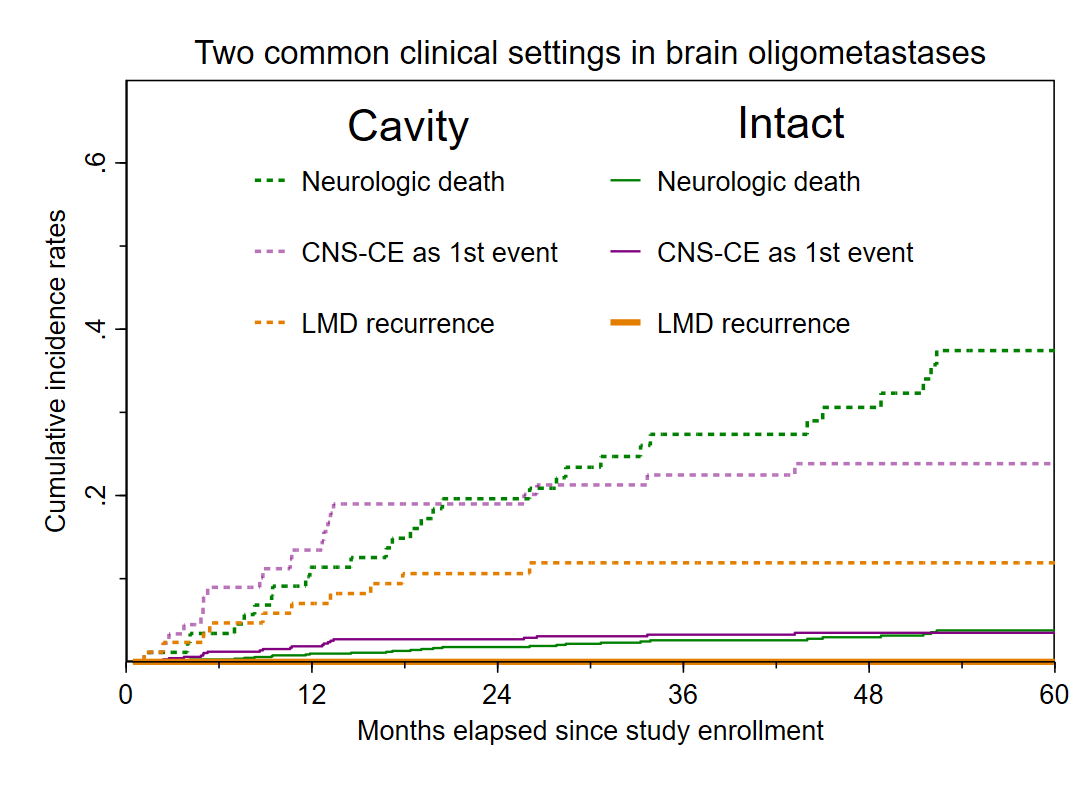 CNS-CE, Central Nervous System-Composite Endpoint; LMD, leptomeningeal disease.Supplementary Figure 2. Cumulative incidence curves of LMD recurrence and the composite endpoint of CNS progression (CNS-CE) as the first event, stratified by whether the primary malignancy was breast cancer or not. 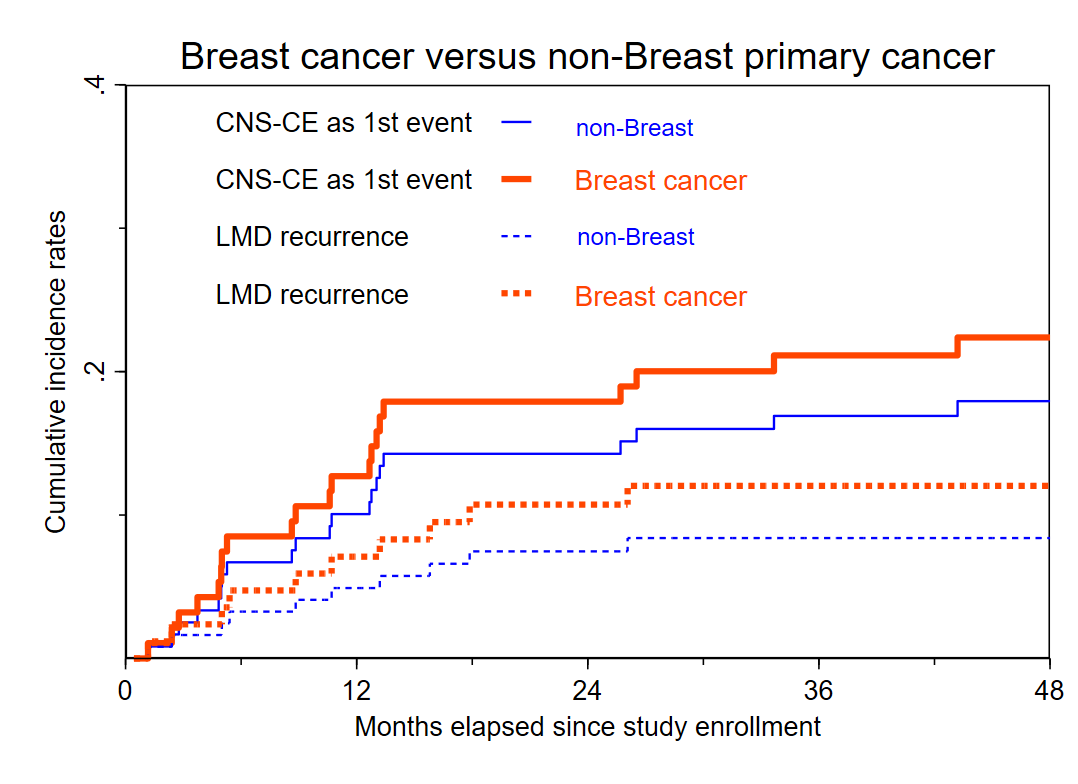 